Job Title:			Mathematics CoordinatorAllowance:			TLR – dependent on experienceLine Managed By:		Curriculum LeaderDate:				September 2018Contract Type:			PermanentMain Purpose of the JobTo provide a high level of support to the Curriculum Leader (and if appropriate the Deputy Curriculum Leader) of the subject team in order to secure high-quality teaching, the effective use of resources, and improved standards of learning and achievement for all students.Principle Accountabilities - General1 	To assist the Curriculum Leader in establishing and safeguarding a focus and commitment to high-quality teaching and learning 	in the formal curriculum and through additional opportunities, and to ensure that through curriculum provision, students gain 	successes in formal accreditations and personal development.2	To assist the Curriculum Leader in all aspects of the day-to-day leadership and management of the subject area.Principle Accountabilities - Specific1	To oversee, coordinate and develop the use of mathematics across the whole school curriculum.  2	To plan standard mathematical principles, methods and resources that all staff can utilise in the teaching of their subject ensuring that mathematics is consistently delivered across the school.3	To train staff, as appropriate, to ensure consistency of practice in the use of mathematics across the school.4	To monitor and evaluate throughout the year, to ensure that students are benefitting from this whole school initiative.5	To provide regular feedback for staff colleagues in a way that recognises good practice and supports their progress in achieving the aims of this initiative.6	To regularly review and report, to the Curriculum Leader and where appropriate to the Senior Leadership Team (SLT), on progress in the strategy for improvement, consistent with the school’s self-evaluation procedures, thereby leading to a continual focus on school improvement.7	To support the Curriculum Leader in the leadership and management of the mathematics department.8	In collaboration with colleagues from other departments, ensure that resources and methods of delivery are refined and improved.Core CompetenciesThe following core competencies are expected of the post holder.Knowledge and ExperienceThe post holder will have experience of working within the secondary sector and have a proven track record of high-quality teaching in their subject area. Appropriate further professional development will be evident and will have provided the preparation necessary for the designated responsibility. The post holder will have a thorough understanding of the relevant Programme(s) of Study and the National Curriculum. They will also have a thorough understanding of the principles of good classroom management and a sound understanding of assessment, monitoring, recording and reporting procedures.Performance StandardsPerformance will be measured against student progress and outcomes in relation to set targets and progress as measured against team development plans.Additional InformationThe post requires that you should take an appropriate share of the responsibilities attached to teachers generally within the school in connection with the teaching of students, the preparation and marking of their work, and the promotion of their progress and welfare. You will work under the direction of the Headteacher, whose responsibility it is to ensure that a reasonable balance in the workload of each teacher is maintained. You will be required to undertake other duties as may reasonably be expected.SignedPost Holder: 	____________________________________________________________________	Date: ________________Manager: 	____________________________________________________________________	Date: ________________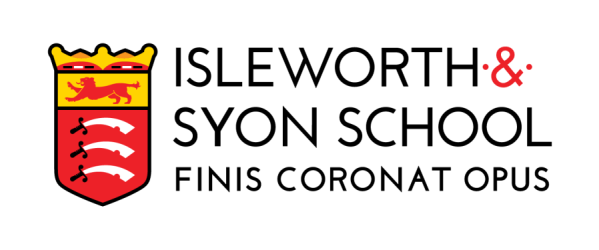 JOB DESCRIPTIONCOORDINATOR FOR MATHEMATICS ACROSS THE CURRICULUMCOORDINATOR FOR MATHEMATICS ACROSS THE CURRICULUMTITLEDEFINITIONLEVELConfidenceThe belief in one’s ability to be effective and to take on challenges.2/3 – actively contributes / expresses a professional viewDrive for ImprovementRelentless energy for setting and meeting challenging targets, for students and the school2/3 – sets own standards / creates improvementsEnduring ResilienceAble to sustain energy, optimism and motivation in the face of pressure and setbacks2 – confident in own agency and abilityFlexibilityThe ability and willingness to adapt to the needs of a situation and change tactics2/3 – adapts procedures / changes tackInformation SeekingA drive to find out more and get to the heart of things; intellectual curiosity3 – gathers informationManaging StudentsThe drive and ability to support students in their learning, and to help them become confident and independent learners4 – takes actions on behalf of the classPassion for LearningThe drive and ability to support students in their learning, and to help them become confident and independent learners3 – supports practiceTeam WorkingThe ability to work with others to achieve shared goals3 – gets input from others